Конкурсная программа для мальчиков «23 февраля»23 февраля - День Российской Армии!
Вверх орудия палят, всех салютом балуют.
Шлют они от всей страны благодарность воинам,
Что живём мы без войны, мирно и спокойно.
Ведущий:Дорогие наши мальчики! Поздравляем вас с наступающим праздником! Желаем счастья, добра, чистого, мирного неба над головой, расти сильными, смелыми, мужественными, добрыми и благородными; помнить о высоком звании мужчин!Встречайте обучающихся 3-4 класса песня «Бравые солдаты»Ход конкурсаА сейчас дорогие наши мальчики – для вас испытания.1 конкурс: «Стратегический».Ведущий: У солдата должна быть очень хорошая память. Каждому подразделению необходимо запомнить как можно больше слов из тех, которые передаст вам связист. Ведущий  зачитывает командам слова. Листы передаются жюри, и  жюри отмечает, все ли слова записали?Танк, море, нарушитель, залп, окружение, медаль, капитан, пистолет, мина, победа,корабль, овраг, защитник, выстрел, атака, награда, командир, автомат, бомба, салют.2 конкурс «Анонимка»Сейчас мы проверим как вы умеете зашифрованные письма читать. Вам придется назвать слова , связанные с армией, военным делом. За каждый правильный ответ- 1 балл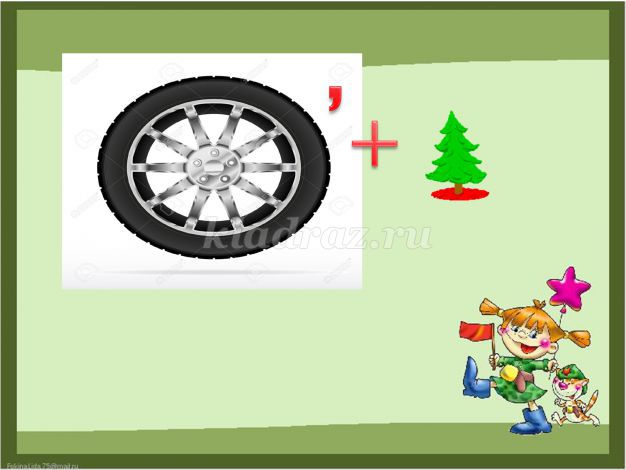 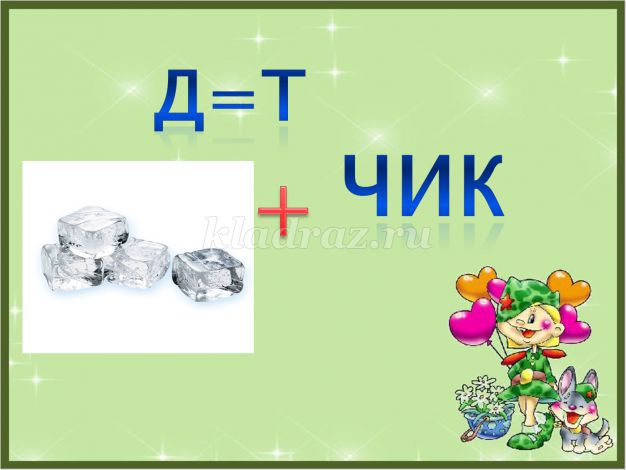 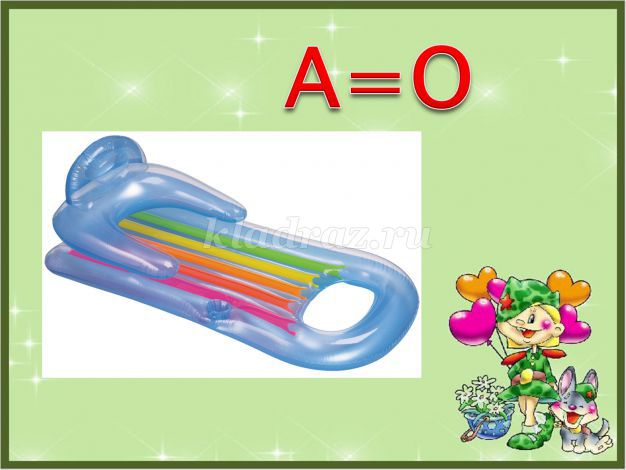 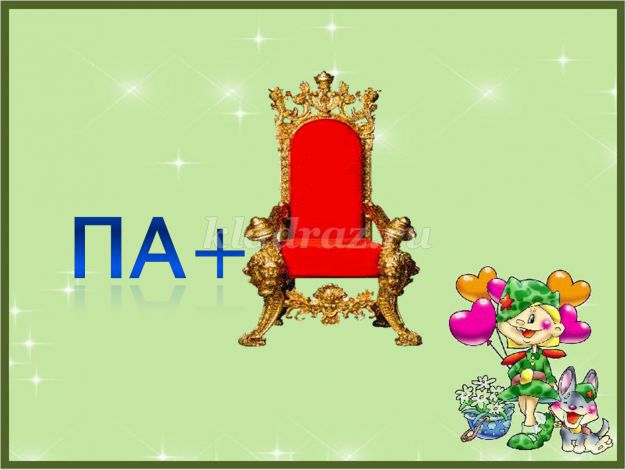 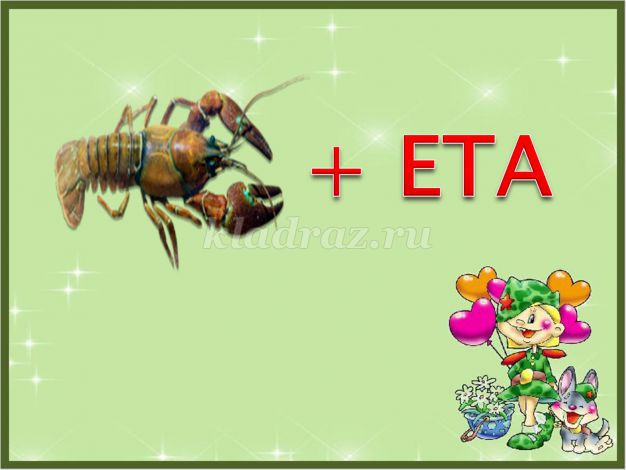 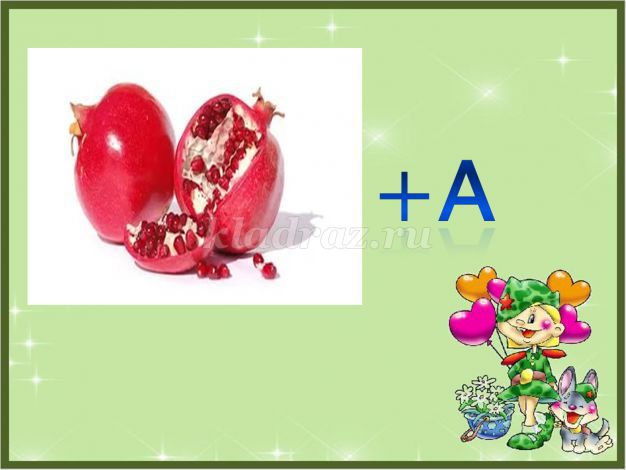 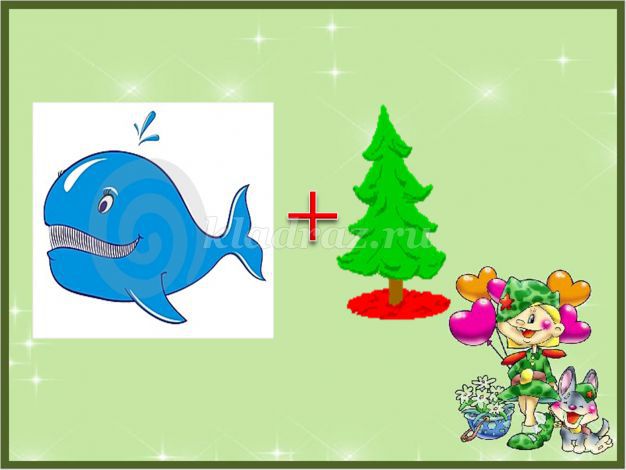 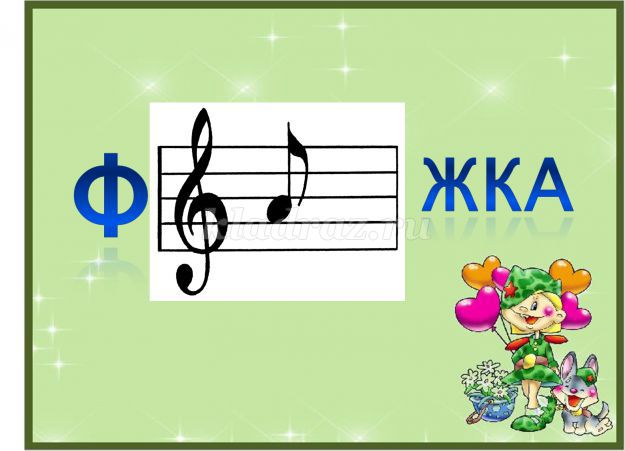 Правильные ответы: шинель, лётчик, матрос, патрон, ракета, граната, китель, фляжка.
Для зрителей1.Что общего между деревом и винтовкой? (Ствол)2. Как называют «бойца невидимого фронта?» (Разведчик)3. Как называют подростка, изучающего морское дело? (Юнга)4. Морской повар. (Кок)5.  Как называется фуражка у моряков? (Бескозырка.)
6. Как называют башню на берегу моря с сигнальными огнями? (Маяк.)
7. Что такое субмарина? (Подводная лодка.)
8. Как называют корабельный подвал? (Трюм.)
9. От чего утка плавает? (От берега.)
10. Когда он нужен - его выбрасывают, когда не нужен - поднимают. (Якорь.)4 конкурс «Воинские звания»Расставьте воинские звания по порядку возрастания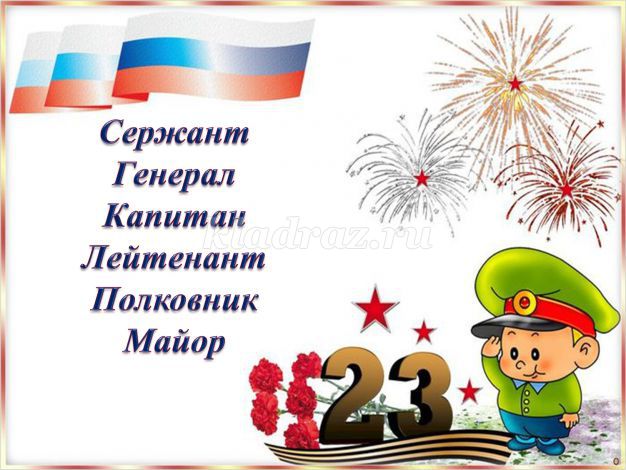 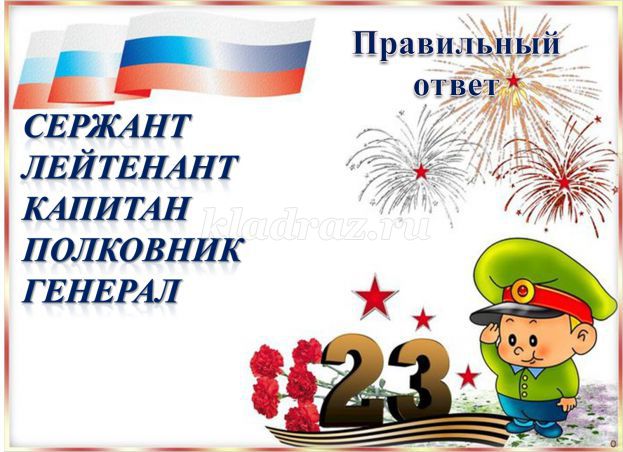 Встречайте обучающихся 3-4 класса песня «Если с другом вышел  в путь»5 конкурс: «Артподготовка». (Готовим обед)Ведущий: Без какого специалиста не обходится ни одна армия? Конечно, без повара. И наш следующий конкурс – конкурс поваров.Чтобы не произошло путаницы, надо распределить продукты по категориям: крупа, птица, мясо и так далее. Например: я говорю «рис», а вы отвечаете мне, что это крупа. Задаю вопросы по очереди каждому. Кто правильно ответит, тот и победитель. Победителей может быть несколько.Вопросы:1) мойва (рыба);2) окорок (мясо);3) курица (птица);4) апельсин (фрукт);5) помидор (овощ);6) пшено (крупа);7) квас (напиток);8) перец (пряность);9) килька (рыба);10) шашлык (мясо);11) яблоко (фрукт);12) огурец (овощ);13) перловка (крупа);14) морс (напиток).15) арбуз (ягода)Ведущий: В течение 5 минут каждая команда записывает возможные кушанья на букву «К». Сколько перечислено кушаний – столько очков получает каждая команда. (колбаса, конфеты, котлеты, капуста, какао, кефир, кофе, крекер, кисель, компот и т.д.)Встречайте девочек 5-7 классов песня м»Солдатушки бравы ребятушки»
Ведущий:Сильнейшей нашей половинеМы поздравленья шлём свои.Для поздравленья есть причины:Ура! Защитникам страны!Слово предоставляется жюри(сладкие подарки)